Volunteer at Parker Arts  Volunteers are important in enhancing our services and programs to the community. Our goal at Parker Arts is to have our Volunteer program be enriching, fun and exciting, and a rewarding use of a volunteer’s time.  All Volunteer assignments are based on the needs of Parker Arts which may include volunteering during performances, front desk docents, and ambassadors outside the walls of PACE at Wine Walks, Farmer’s Market or Discovery Park and more!   First name                                                                                Last NameAddress                                                             City                         State                  Zip CodeEmailHome Phone                                                                  Cell PhoneAll Prospective Volunteers Must Attend Volunteer Orientation, Safety Training Complete and Pass a Background Screening at your cost of $18.50 good for 3 yearsContact Sydney for more information by calling 303-805-3370 or email smahnken@parkeronline.org Mail form to:Sydney MahnkenOutreach/ Volunteer Specialist 20000 Pikes Peak AvenueParker, CO 80138                                         For Office Use: Date Received: _________________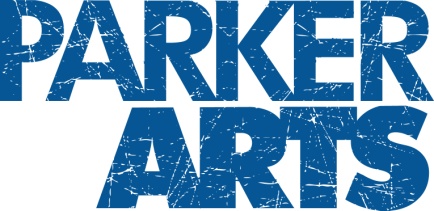 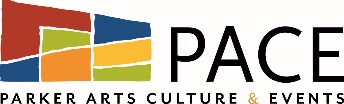 